FREE PLAYING TIMEGIRLS GRADES 8-12NO ICE FEES FOR 2022-2023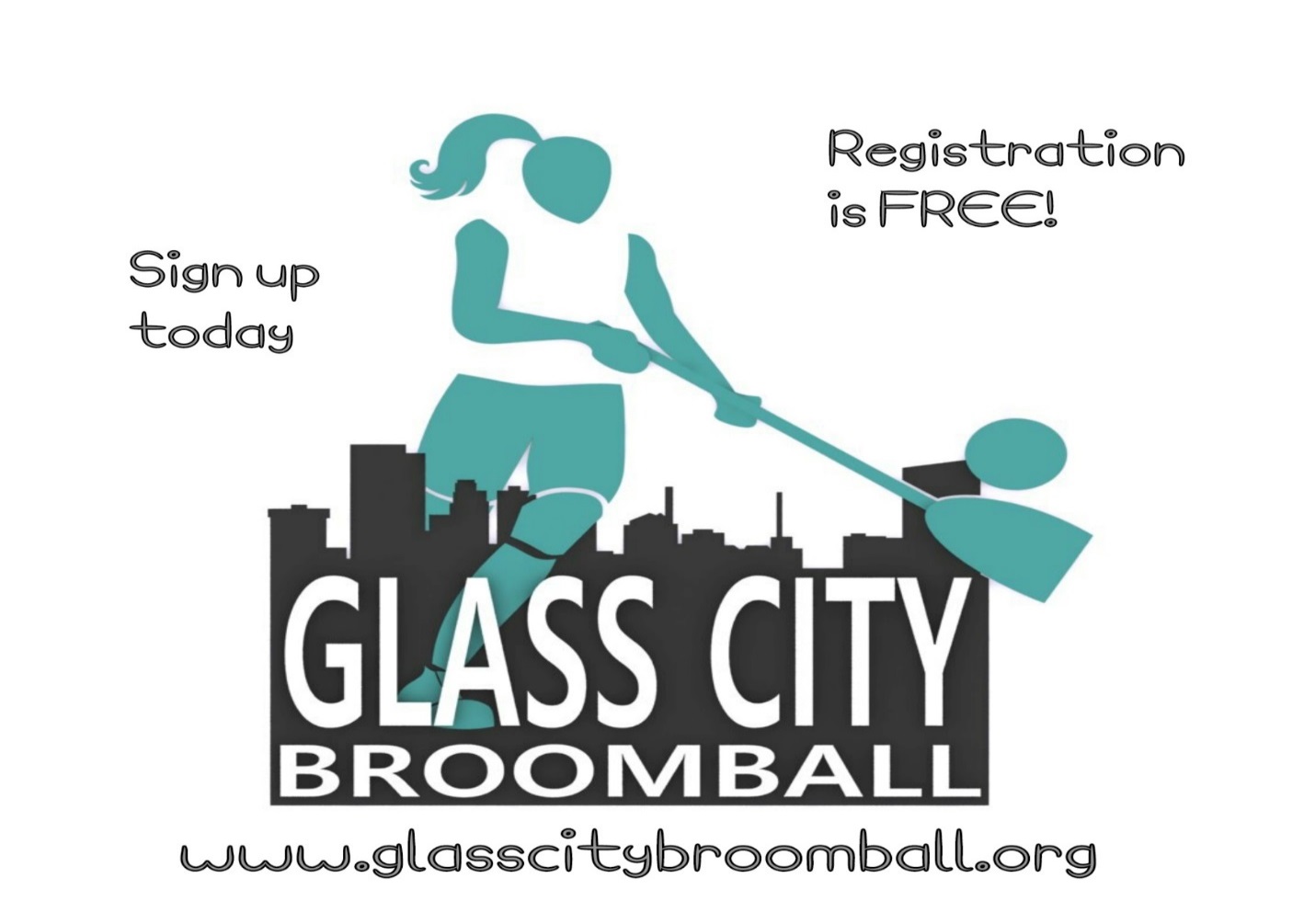 PRACTICES START IN NOVEMBER AND GAMES START IN FEBRUARY*Registration now open for girls in grade 8-12, no experience required. No ice fees! If interested in playing please go to www.glasscitybroomball.org and sign up on the home page. FOLLOW US ON FACEBOOK: GLASS CITY BROOMBALLFOLLOW US ON INSTAGRAM: GLASSCITYBROOMBALLQUESTIONS: SEND EMAIL TO GLASSCITYBROOMBALL@GMAIL.COM